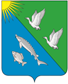 АДМИНИСТРАЦИЯ СЕЛЬСКОГО  ПОСЕЛЕНИЯ ЛЯМИНАСургутского районаХанты-Мансийского автономного округа - ЮгрыПОСТАНОВЛЕНИЕ «24 » августа 2022 года					                                               №  34 с. п. ЛяминаОб утверждении порядка изучения мнения населения о качестве оказания муниципальных услуг В целях реализации Федерального закона от 06.10.2003 №131-ФЗ «Об общих принципах организации местного самоуправления в Российской Федерации», достижения объективной информации о качестве оказания муниципальных услуг и повышения качества их предоставления населению на территории муниципального образования сельское поселение Лямина:1. Утвердить Порядок изучения мнения населения о качестве оказания муниципальных услуг согласно приложению 1.2. Утвердить примерную анкету изучения мнения населения о качестве оказания муниципальных услуг согласно приложению 2.         3. Обнародовать настоящее постановление и разместить на официальном сайте муниципального образования сельское поселение Лямина.	4. Настоящее постановление вступает в силу после его официального обнародования.         5. Контроль за выполнением постановления возложить на главу сельского поселения Лямина.    Глава сельского поселения Лямина                                                А. А. Дизер                                                                                                   Приложение 1 к  постановлению                                                                                                    администрации сельского                                                                                                    поселения Лямина                                                                                                 от «24» августа 2022 года № 34Порядок изучения мнения населения о качестве оказания муниципальных услуг 1. Общие положения1.1. Настоящий Порядок изучения мнения населения о качестве предоставления муниципальных услуг (далее -  Порядок) разработан в целях повышения качества и доступности предоставления муниципальных услуг населению в сельском поселении Лямина. Порядок устанавливает процедуру изучения мнения населения о качестве оказания муниципальных услуг (далее - изучение мнения населения). 1.2. Основными целями изучения мнения населения являются:- выявление степени удовлетворённости населения качеством предоставляемых муниципальных услуг;- создание системы мониторинга качества и доступности муниципальных услуг;- разработка мер, направленных на снижение административных барьеров, оптимизацию и повышение качества, предоставляемых муниципальных услуг.1.3. Изучение мнения населения может проводиться в следующих формах:  - личное устное интервью с заявителями, получившими муниципальную услугу, по утверждённой анкете в местах предоставления услуг; - анкетирование заявителей в местах предоставления услуг путём самозаполнения анкет;- анкетирование заявителей путём заполнения анкеты на официальном сайте муниципального образования сельское поселение Лямина (http://sp-lyamina.ru);- интервью по телефону заявителей, получивших конечный результат муниципальной услуги, по утверждённой анкете;- структурированное наблюдение за процессом оказания муниципальных услуг в местах их предоставления;- проведение контрольной закупки.1.4. Ответственным за проведение изучения мнения населения и подведение его итогов является главный специалист администрации сельского поселения Лямина, обеспечивающий предоставление муниципальных услуг (далее - уполномоченное лицо).1.5. Изучение мнения населения осуществляется по мере необходимости, но не реже одного раза в год.2. Порядок изучения мнения населения о качестве предоставлениямуниципальных услуг 2.1. Изучение мнения населения проводится на основании распоряжения, издаваемого руководителем уполномоченного лица, с обязательным указанием даты проведения, формы его проведения.2.2. Изучение мнения населения проводится среди совершеннолетних граждан, участвовавших в получении муниципальных услуг. Участие в изучении мнения населения является свободным и добровольным. В ходе изучения мнения населения никто не может быть принуждён к выражению своего мнения или отказу от него.2.3.  Анкета, интервью по телефону должны содержать вопросы, позволяющие оценить:- комфортность помещений, предназначенных для оказания муниципальных услуг;- удовлетворённость информированием о порядке оказания муниципальных услуг;- удовлетворённость респондента отношением специалистов к заявителям (внимание, вежливость, тактичность);- удовлетворённость графиком работы с заявителями;- удовлетворённость компетентностью сотрудников;- удовлетворённость результатом получения муниципальной услуги.2.4. Уполномоченное лицо:1) организует проведение изучения мнения населения;2) подводит итоги проведённого изучения мнения населения;3) доводит итоги изучения мнения населения до сведения главы сельского поселения Лямина;4) размещает отчёт на официальном сайте муниципального образования сельское поселение Лямина.2.5. В итоговом отчёте уполномоченное лицо анализирует:- обращаемость за получением муниципальной услуги и причины, которые привели к посещению отраслевого (функционального) органа, организации более двух раз;- наиболее актуальные источники получения информации о муниципальной услуге;-   время ожидания при получении муниципальной услуги и её результата;- количество представляемых заявителем документов, которые находятся в других органах власти и запрашиваются путём межведомственного взаимодействия;- оценка компетентности, корректности работы с заявителями специалистов, удовлетворённости качеством предоставления муниципальной услуги;- оценка комфортности помещения, в котором предоставляется муниципальная услуга;- удовлетворённость графиком работы органа, организации, предоставляющей муниципальную услугу;- удовлетворённость результатом получения услуги.2.6. По итогам анализа, в случае выявления нарушений или неудовлетворительных оценок предоставления муниципальных услуг, руководитель уполномоченного лица принимает меры по повышению качества их предоставления.Приложение 2к  постановлению                                                                                                    администрации сельского                                                                                                    поселения Лямина                                                                                                 от «24» августа 2022 года № 34ПРИМЕРНАЯ АНКЕТАизучения мнения населенияУважаемый заявитель! Просим Вас принять участие в оценке нашей работы. Только с Вашей помощью мы сможем улучшить качество предоставления муниципальных услуг. Анкета носит анонимный характер и не содержит персональных данных.  Поставьте любой знак под ответом на вопрос 1. В какие органы, организации Вы обращались за получением муниципальных услуг в 2022-2025 годах? 2. Отметьте все источники информирования, из которых Вы получили сведения о  муниципальной услуге3. Чтобы получить результат, Вам пришлось обращаться в орган (организацию)4. Отметьте все причины посещения Вами органа (организации) для получения  муниципальной услуги:5. Сколько времени Вы потратили на ожидание в очереди при подаче заявления на получение муниципальной услуги?6. Знаете ли Вы, что услуги можно получать в электронном виде?7. Приходилось ли Вам по требованию сотрудников органа (организации) представлять документы                   от других органов власти (организаций)?8. Удовлетворены ли Вы компетентностью, вниманием и вежливостью сотрудников органа (организации) при получении муниципальной услуги?9. Если Вы нуждались в помощи при оформлении документов, была ли она Вам оказана?10. Если Вам для получения услуги потребовались дополнительные услуги (ксерокопирование, оплата госпошлины) была ли у Вас возможность сделать это на месте?11. Оцените качество обслуживания по пятибальной шкале:12. Оцените комфортность помещения, в котором Вам предоставлялась услуга:13. Приходилось ли Вам сталкиваться с некорректными действиями со стороны сотрудников органа (организации)?14.  Удовлетворены ли Вы графиком работы органа (организации) с заявителями?15. Удовлетворены ли Вы результатом получения муниципальной услуги?СПАСИБО, что уделили нам своё время и ответили на вопросы!В отраслевые (функциональные)  органы администрации Сургутского районаВ муниципальные учреждения Сургутского районаВ многофункциональные центры Сургутского районаНе обращался- от знакомых, друзей- от специалиста органа, организации- из СМИ (телерадиовещание, газета)- из стендов, расположенных в органе, организации- из памятки об услуге, выданной органом, организацией- иное (написать)1 раз2 раза3 и более- получение консультации- предоставление документов- предоставление документов (повторно) после обнаружения ошибок (неточностей)- выяснение срока получения результата- получение результата услуги До 10 минутДо 15 минутБолее 15 минутАдминистрация сельского поселения ЛяминаМуниципальные  учрежденияМФЦДа, знаюНет, не знаюСлышу впервыеДаНетДаНетДаНетДаНетна «5» - полностью удовлетворяетна «4» - в целом удовлетворяетна «3» - скорее удовлетворяетна «2» -  скорее не удовлетворяетна «1» -  не удовлетворяетна «5» - полностью удовлетворяетна «4» - в целом удовлетворяетна «3» - скорее удовлетворяетна «2» -  скорее не удовлетворяетна «1» -  не удовлетворяетДа Нет полностью удовлетворёнв целом удовлетворён  скорее удовлетворёнскорее не удовлетворённе удовлетворёнполностью удовлетворёнв целом удовлетворён  скорее удовлетворёнскорее не удовлетворённе удовлетворён